ALFRISTON PARISH COUNCILCLERK TO THE COUNCIL 							11 Highfield Road Victoria Rutt								Horam										East SussexTelephone – 01323 870 212 						TN21 0EDEmail – clerk@alfristonparishcouncil.org.uk										29th August 2019All members of the Parish Council are summoned to a meeting of Alfriston Parish Council to be held in the Alfriston War Memorial Hall on Monday 9th September 2019 at 19:15. Please note the meeting will be suspended to allow Public Questions and Reports from County and District Councillors. Please note that a digital sound recording is made of all meetings of Alfriston Parish Council including Public Questions sessions. The recording is not for publication and is only used to aid accurate minute taking.              Victoria Rutt - Clerk to the Council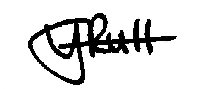 Chairman’s WelcomePublic QuestionsReport from Maria Caulfield MPReport from Cllr Stephen Shing – East Sussex County Council Report from Cllr Michael Lunn - Wealden District Council Apologies for absenceDeclaration of interestMinutesTo agree and sign as a true record the Minutes of the meeting held on 15th July 2019 (circulated previously)FinanceTo approve the Statement of Finances and sign invoices for paymentTo discuss and agree recommendations from the Traffic Management Sub-Committee Report on Highways & Twittens – Cllr RabagliatiTaskforce updateSouth East Water works update Report on Allotments – Cllr Cooper Report on Rights of Way and Countryside - Cllr DawReport on Car Parks and Public Transport – Cllr SavageReport on Strategic Planning – Cllr DawReport on Tye and Recreation Ground – Cllr Beechey Update on Tye footpathUpdate on Playground Report from Planning Committee – Cllr Adcock Applications considered by APC Planning Committee since last meetingSDNP/19/03662/PRE Kings Ride Farm, Kings Ride, Alfriston, East SussexSDNP/19/03387/FUL Frog Firle House, Annex Flat, Whiteway, Alfriston, East Sussex Applications notified or awaiting decision from SDNPASDNP/19/02654/HOUS Pailin House, 6 Kings Ride, AlfristonSDNP/19/02424/LIS Burnt House, Whiteway, AlfristonSDNP/19/02543/HOUS 3 The Laines,The Furlongs, Alfriston SDNP/19/03221/TPO 14 Smugglers Close, Alfriston, BN26 5TGSDNP/19/03076/FUL Pleasant Rise Farm, Camp Site, Alfriston, BN26 5TNEnforcement updatesReports from Outside BodiesHeartstartAlfriston Emergency GroupFlood ForumNeighbourhood WatchTwinning CommitteeAlfriston and Cuckmere ConnectSt Andrew’s Church Clergy House Cuckmere BusesCorrespondence to The ClerkDate of next meetingThe next meeting of the Council will be held at 7.15 pm on Monday 21st October 2019 in Alfriston War Memorial Hall. The meeting will be suspended after the Chairman’s Welcome to allow Public Questions and Reports from County and District Councillors.Public Questions